ATIVIDADES – HISTÓRIA EM QUADRINHOS / POEMAParte I Leia a tirinha: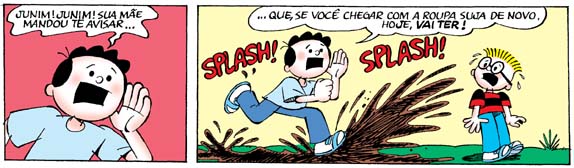 Disponível em http://atividadesemacanosiniciais.blogspot.com/2014/08/tirinhas-do-menino-maluquinho.html Acessado em 29 de mar. de 2020.A situação mostrada nessa história é engraçada porque:a) (  ) Podemos ver que Junim vai ficar feliz e agradecido por ter recebido o recado dado pela mãe.b) (  ) Justamente o amigo que traz o recado é que vai fazer o Junim chegar em casa mais uma vez     com a roupa suja.c) (  ) Com certeza, Bocão vai levar uma bronca da mãe por ter pisado na poça de lama.d) (  ) Junim se assustou com a gritaria de Bocão.   2) A palavra splash  representa o que?a) (  ) o riso do amigo do Junim.b) (  ) o grito de susto do Junim.c) (  ) o som da lama espalhando.d) (  ) o grito de susto do amigo do Junim.   3) Há o emprego de um pronome na fala dos personagens do quadrinho. Que é:   a) (  ) me                                   b) (  ) tec) (  ) lhed) (  ) hojeQual dos personagens este pronome está substituindo:  a) (  ) a mãe do Junim  b) (  ) o Junim c) (  ) o amigo do Junim d) (  ) a lamaVocê já deve ter lido muitas palavras que representam sons. Faça uma lista com as que você se lembra:______________________________________________________________________________________________________________________________________________________________________________________________________________________________     Parte II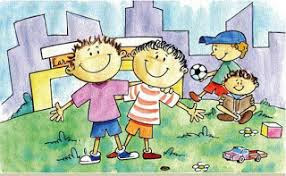 VAI JÁ PRA DENTRO, MENINOVai já pra dentro, menino!Vai já pra dentro estudar!É sempre essa lengalengaquando o que eu quero é brincar...Eu sei que aprendo nos livros,eu sei que aprendo no estudo,mas o mundo é variadoe eu preciso saber tudo!          Há tanto pra conhecer,há tanto pra explorar!Basta os olhos abrir,e com o ouvido escutar.Aprende-se o tempo todo,dentro, fora, pelo avesso,começando pelo fim,terminando no começo!Se eu me fecho lá em casa,numa tarde de calor,como eu vou ver uma abelhaa catar pólen na flor?Como eu vou saber da chuva,se eu nunca me molhar?Como eu vou sentir o sol,se eu nunca me queimar?Como eu vou saber da terra,se eu nunca me sujar?Como eu vou saber das gentes,sem aprender a gostar?Quero ver com os meus olhos,quero a vida até o fundo,quero ter barro nos pés,eu quero aprender o mundo                                                       Pedro Bandeira         Disponível em:  https://armazemdetexto.blogspot.com/poemas Acessado em 26 de mar. de 2020.Entendendo o poema:1) “Vai já pra dentro, menino! / Vai já pra dentro estudar!”          Onde o menino provavelmente está? _________________________________________________________________________________________________________________2) O menino reconhece a importância dos livros e dos estudos? Copie do texto os versos que comprovam sua resposta.____________________________________________________________________________________________________________________________________________________________________________________________________________________________________________________________________________________________________________ 3) Copie verso da 2.ª ou da 3.ª estrofe que expliquem a causa ou o motivo de o menino não querer ficar dentro de casa._________________________________________________________________________________________________________________________________________________________________________________________________________________________________4)Pinte da mesma cor as palavras que rimam no poema.-------------------------------------------------------------------------------------------------------------     PARTE III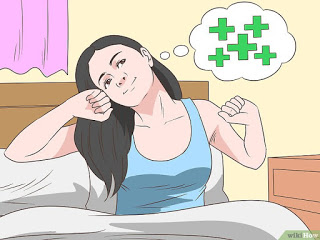    Disponível em: Revista Nova Escola. Vol. 4. Edição Especial. p. 18. Acesso em: 26.03.2020Leia o que acontece com Priscila todos os dias! A hora certa de aprender: 09:00 horas – E moleza para os mais velhos. Priscila Razon, de 15 anos, começa a se espreguiçar. Ela estuda na mesma escola de Larissa, mas suas aulas são à tarde. Só no meio da manhã o cérebro da jovem dá os comandos para a corpo pular da cama. Outros hormônios dessa fase do crescimento fazem com que seu relógio biológico se atrase em algumas horas. Por isso, o dia está apenas começando para ela.Responda sobre o pequeno texto:     1) No trecho “O dia está apenas começando para ela”. A palavra em negrito se refere a:     a) (  ) Escola.     b) (  )Priscila.            c) (  )Larissa.     d) (  )Horas.2)E como têm sido seus últimos dias? Descreva como tem sido o seu despertar nestes dias de quarentena. (8 linhas):___________________________________________________________________________________________________________________________________________________________________________________________________________________________________________________________________________________________________________________________________________________________________________________________________________________________________________________________________________________________________________________________________________________________________________________________________________________________________________________________________________________________________________________________________________________________________________________________________________________________________________________________________________________________________________________________________________________________________________________________________________________________RESPOSTASPARTE I: 1) B 2)C 3)B 4)B  5)Resposta pessoalPARTE II: 1) Provavelmente ele está na rua.  2) “Eu sei que aprendo no estudo,      Mas o mundo é variado.”3) “Eu sei que aprendo nos livros,      Eu sei que aprendo no estudo.”    “E eu preciso saber tudo!”     “Basta os olhos abrir,      E com o ouvido escutar.” 4) Estudar / brincar.    Calor / flor.    Molhar / queimar.    Sujar / gostar.    Fundo / mundo.PARTE III: 1)B    2)Resposta pessoal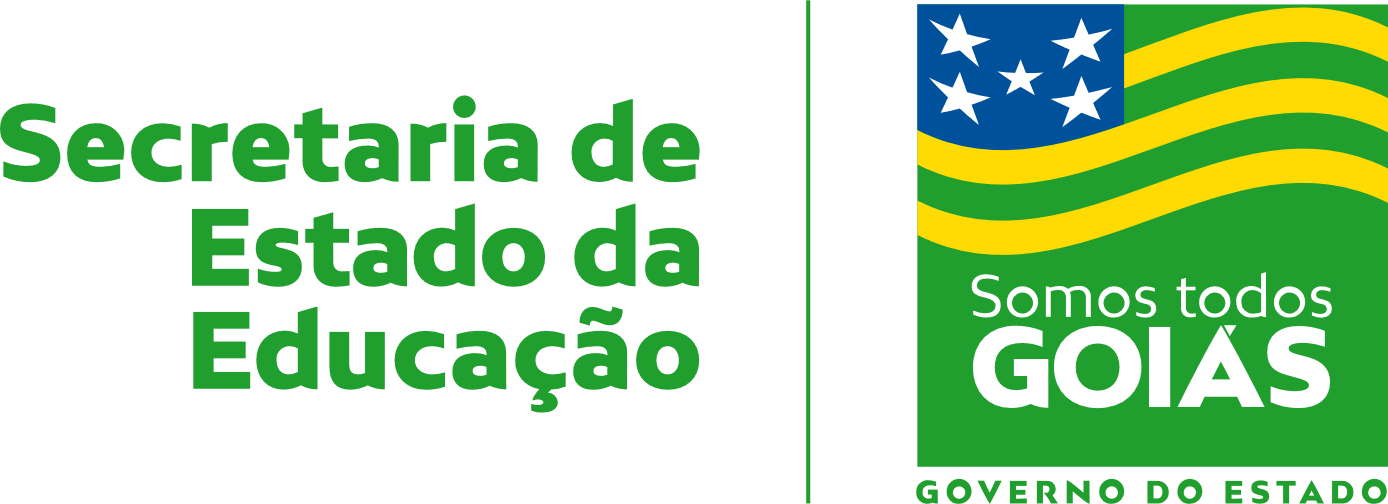 Nome:Data: ___/___/2020Unidade Escolar:Unidade Escolar:Ano: 5.anoComponente Curricular: Língua PortuguesaComponente Curricular: Língua PortuguesaComponente Curricular: Língua PortuguesaComponente Curricular: Língua PortuguesaTema/ Conhecimento: Poema e história em quadrinhos; descrição.Tema/ Conhecimento: Poema e história em quadrinhos; descrição.Tema/ Conhecimento: Poema e história em quadrinhos; descrição.Tema/ Conhecimento: Poema e história em quadrinhos; descrição.Habilidade: (EF15LP14) Construir o sentido de histórias em quadrinhos e tirinhas, entre outros gêneros, relacionando imagens e palavras e interpretando recursos gráficos (tipos de balões, de letras, onomatopeias). (EF35LP06) Recuperar relações entre partes de um texto, identificando substituições lexicais (de substantivos por sinônimos) ou pronominais (uso de pronomes anafóricos – pessoais, possessivos, demonstrativos) que contribuem para continuidade do texto.Habilidade: (EF15LP14) Construir o sentido de histórias em quadrinhos e tirinhas, entre outros gêneros, relacionando imagens e palavras e interpretando recursos gráficos (tipos de balões, de letras, onomatopeias). (EF35LP06) Recuperar relações entre partes de um texto, identificando substituições lexicais (de substantivos por sinônimos) ou pronominais (uso de pronomes anafóricos – pessoais, possessivos, demonstrativos) que contribuem para continuidade do texto.Habilidade: (EF15LP14) Construir o sentido de histórias em quadrinhos e tirinhas, entre outros gêneros, relacionando imagens e palavras e interpretando recursos gráficos (tipos de balões, de letras, onomatopeias). (EF35LP06) Recuperar relações entre partes de um texto, identificando substituições lexicais (de substantivos por sinônimos) ou pronominais (uso de pronomes anafóricos – pessoais, possessivos, demonstrativos) que contribuem para continuidade do texto.Habilidade: (EF15LP14) Construir o sentido de histórias em quadrinhos e tirinhas, entre outros gêneros, relacionando imagens e palavras e interpretando recursos gráficos (tipos de balões, de letras, onomatopeias). (EF35LP06) Recuperar relações entre partes de um texto, identificando substituições lexicais (de substantivos por sinônimos) ou pronominais (uso de pronomes anafóricos – pessoais, possessivos, demonstrativos) que contribuem para continuidade do texto.